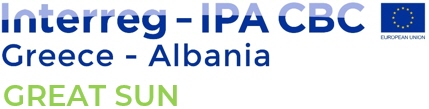 [ΣΤΟΙΧΕΙΑ ΠΡΟΣΦΕΡΟΝΤΟΣ]	[ΗΜΕΡΟΜΗΝΙΑ]Ο ΠΡΟΣΦΕΡΩΝ[Σφραγίδα-Υπογραφή]ΠΙΝΑΚΑΣ ΟΙΚΟΝΟΜΙΚΗΣ ΠΡΟΣΦΟΡΑΣΠΙΝΑΚΑΣ ΟΙΚΟΝΟΜΙΚΗΣ ΠΡΟΣΦΟΡΑΣΠΙΝΑΚΑΣ ΟΙΚΟΝΟΜΙΚΗΣ ΠΡΟΣΦΟΡΑΣΠΙΝΑΚΑΣ ΟΙΚΟΝΟΜΙΚΗΣ ΠΡΟΣΦΟΡΑΣΠΙΝΑΚΑΣ ΟΙΚΟΝΟΜΙΚΗΣ ΠΡΟΣΦΟΡΑΣ«ΥΠΗΡΕΣΙΕΣ ΥΠΟΣΤΗΡΙΞΗΣ ΓΙΑ ΤΗΝ ΥΛΟΠΟΙΗΣΗ ΤΗΣ ΠΡΑΞΗΣ ΜΕ ΑΚΡΩΝΥΜΙΟ “GREAT SUN"«ΥΠΗΡΕΣΙΕΣ ΥΠΟΣΤΗΡΙΞΗΣ ΓΙΑ ΤΗΝ ΥΛΟΠΟΙΗΣΗ ΤΗΣ ΠΡΑΞΗΣ ΜΕ ΑΚΡΩΝΥΜΙΟ “GREAT SUN"«ΥΠΗΡΕΣΙΕΣ ΥΠΟΣΤΗΡΙΞΗΣ ΓΙΑ ΤΗΝ ΥΛΟΠΟΙΗΣΗ ΤΗΣ ΠΡΑΞΗΣ ΜΕ ΑΚΡΩΝΥΜΙΟ “GREAT SUN"«ΥΠΗΡΕΣΙΕΣ ΥΠΟΣΤΗΡΙΞΗΣ ΓΙΑ ΤΗΝ ΥΛΟΠΟΙΗΣΗ ΤΗΣ ΠΡΑΞΗΣ ΜΕ ΑΚΡΩΝΥΜΙΟ “GREAT SUN"«ΥΠΗΡΕΣΙΕΣ ΥΠΟΣΤΗΡΙΞΗΣ ΓΙΑ ΤΗΝ ΥΛΟΠΟΙΗΣΗ ΤΗΣ ΠΡΑΞΗΣ ΜΕ ΑΚΡΩΝΥΜΙΟ “GREAT SUN"Παραδοτέο/ΠεριγραφήΜ.Μ.ΠοσότηταΠροσφερόμενη Τιμή (€) /Μ.Μ.Σύνολο (€)1.1.2- Πλάνο Δράσης και Διασφάλισης Ποιότητας1.1.2- Πλάνο Δράσης και Διασφάλισης Ποιότητας1.1.2- Πλάνο Δράσης και Διασφάλισης Ποιότητας1.1.2- Πλάνο Δράσης και Διασφάλισης Ποιότητας1.1.2- Πλάνο Δράσης και Διασφάλισης ΠοιότηταςΠλάνο ΔράσηςΚατ’αποκοπή1,00ΔΑΠΑΝΗ 1.1.2:ΔΑΠΑΝΗ 1.1.2:ΔΑΠΑΝΗ 1.1.2:ΔΑΠΑΝΗ 1.1.2:1.1.3 – Συντονισμός Προόδου Υλοποίησης Έργου και Αναφορές1.1.3 – Συντονισμός Προόδου Υλοποίησης Έργου και Αναφορές1.1.3 – Συντονισμός Προόδου Υλοποίησης Έργου και Αναφορές1.1.3 – Συντονισμός Προόδου Υλοποίησης Έργου και Αναφορές1.1.3 – Συντονισμός Προόδου Υλοποίησης Έργου και ΑναφορέςΕξαμηνιαίες Εκθέσεις Αναφοράς ΠροόδουΕκθέσεις2,00Φάκελοι Αιτημάτων Πιστοποίησης ΔαπανώνΑιτήματα3,00ΔΑΠΑΝΗ 1.1.3:ΔΑΠΑΝΗ 1.1.3:ΔΑΠΑΝΗ 1.1.3:ΔΑΠΑΝΗ 1.1.3:1.1.4- Οργάνωση Εναρκτήριας Συνάντησης Έργου και Συμμετοχή σε Συναντήσεις Εργασίας (1 στην Ελλάδα και 1 στην Αλβανία)1.1.4- Οργάνωση Εναρκτήριας Συνάντησης Έργου και Συμμετοχή σε Συναντήσεις Εργασίας (1 στην Ελλάδα και 1 στην Αλβανία)1.1.4- Οργάνωση Εναρκτήριας Συνάντησης Έργου και Συμμετοχή σε Συναντήσεις Εργασίας (1 στην Ελλάδα και 1 στην Αλβανία)1.1.4- Οργάνωση Εναρκτήριας Συνάντησης Έργου και Συμμετοχή σε Συναντήσεις Εργασίας (1 στην Ελλάδα και 1 στην Αλβανία)1.1.4- Οργάνωση Εναρκτήριας Συνάντησης Έργου και Συμμετοχή σε Συναντήσεις Εργασίας (1 στην Ελλάδα και 1 στην Αλβανία)Διοργάνωση Εναρκτήριας Συνάντησης Εργασίας Κατ’αποκοπή1,00ΔΑΠΑΝΗ 1.1.4:ΔΑΠΑΝΗ 1.1.4:ΔΑΠΑΝΗ 1.1.4:ΔΑΠΑΝΗ 1.1.4:2.1.1.- Πλάνο Επικοινωνίας/ Δημοσιότητας και Έκθεση Αποτίμησης (Ελλάδα)2.1.1.- Πλάνο Επικοινωνίας/ Δημοσιότητας και Έκθεση Αποτίμησης (Ελλάδα)2.1.1.- Πλάνο Επικοινωνίας/ Δημοσιότητας και Έκθεση Αποτίμησης (Ελλάδα)2.1.1.- Πλάνο Επικοινωνίας/ Δημοσιότητας και Έκθεση Αποτίμησης (Ελλάδα)2.1.1.- Πλάνο Επικοινωνίας/ Δημοσιότητας και Έκθεση Αποτίμησης (Ελλάδα)Εκπόνηση Πλάνου Επικοινωνίας/ΔημοσιότηταςΚατ’αποκοπή1,00Έκθεση ΑποτίμησηςΚατ’αποκοπή1,00ΔΑΠΑΝΗ 2.1.1:ΔΑΠΑΝΗ 2.1.1:ΔΑΠΑΝΗ 2.1.1:ΔΑΠΑΝΗ 2.1.1:2.1.2.- Δημιουργικός Σχεδιασμός Λογότυπου Έργου2.1.2.- Δημιουργικός Σχεδιασμός Λογότυπου Έργου2.1.2.- Δημιουργικός Σχεδιασμός Λογότυπου Έργου2.1.2.- Δημιουργικός Σχεδιασμός Λογότυπου Έργου2.1.2.- Δημιουργικός Σχεδιασμός Λογότυπου ΈργουΔημιουργικός Σχεδιασμός Λογότυπου ΈργουΚατ’αποκοπή1,00ΔΑΠΑΝΗ 2.1.2:ΔΑΠΑΝΗ 2.1.2:ΔΑΠΑΝΗ 2.1.2:ΔΑΠΑΝΗ 2.1.2:2.1.3.- Ιστοσελίδα Έργου (Τρίγλωσση)2.1.3.- Ιστοσελίδα Έργου (Τρίγλωσση)2.1.3.- Ιστοσελίδα Έργου (Τρίγλωσση)2.1.3.- Ιστοσελίδα Έργου (Τρίγλωσση)2.1.3.- Ιστοσελίδα Έργου (Τρίγλωσση)Έναρξη παραγωγικής λειτουργίας ιστοσελίδας (δημοσίευση)Κατ’αποκοπή1,00Ολοκλήρωση ενσωμάτωσης υλικούΚατ’αποκοπή1,00ΔΑΠΑΝΗ 2.1.3:ΔΑΠΑΝΗ 2.1.3:ΔΑΠΑΝΗ 2.1.3:ΔΑΠΑΝΗ 2.1.3:2.1.4.- Εκλαϊκευμένη Έκδοση Έργου (Layman’s Report) (Τρίγλωσση)2.1.4.- Εκλαϊκευμένη Έκδοση Έργου (Layman’s Report) (Τρίγλωσση)2.1.4.- Εκλαϊκευμένη Έκδοση Έργου (Layman’s Report) (Τρίγλωσση)2.1.4.- Εκλαϊκευμένη Έκδοση Έργου (Layman’s Report) (Τρίγλωσση)2.1.4.- Εκλαϊκευμένη Έκδοση Έργου (Layman’s Report) (Τρίγλωσση)Εκλαϊκευμένη Έκδοση Έργου (Layman’s Report) (Τρίγλωσση) Κατ’αποκοπή1,00ΔΑΠΑΝΗ 2.1.4:ΔΑΠΑΝΗ 2.1.4:ΔΑΠΑΝΗ 2.1.4:ΔΑΠΑΝΗ 2.1.4:3.1.1.- Έξυπνο Σύστημα ΤΠΕ Ενεργειακής Παρακολούθησης (Προμήθεια και Τοποθέτηση)3.1.1.- Έξυπνο Σύστημα ΤΠΕ Ενεργειακής Παρακολούθησης (Προμήθεια και Τοποθέτηση)3.1.1.- Έξυπνο Σύστημα ΤΠΕ Ενεργειακής Παρακολούθησης (Προμήθεια και Τοποθέτηση)3.1.1.- Έξυπνο Σύστημα ΤΠΕ Ενεργειακής Παρακολούθησης (Προμήθεια και Τοποθέτηση)3.1.1.- Έξυπνο Σύστημα ΤΠΕ Ενεργειακής Παρακολούθησης (Προμήθεια και Τοποθέτηση)Τεχνική Πρόταση Τοποθέτησης ΕξοπλισμούΚατ’αποκοπή1,00ΔΑΠΑΝΗ 3.1.1:ΔΑΠΑΝΗ 3.1.1:ΔΑΠΑΝΗ 3.1.1:ΔΑΠΑΝΗ 3.1.1:3.1.2.- Ενεργειακές Επιθεωρήσεις με Drone Θερμοκάμερα (Προμήθεια και Χειρισμός στο Δήμο Ζηρού)-Έκθεση Ανάλυσης (Δίγλωσση)3.1.2.- Ενεργειακές Επιθεωρήσεις με Drone Θερμοκάμερα (Προμήθεια και Χειρισμός στο Δήμο Ζηρού)-Έκθεση Ανάλυσης (Δίγλωσση)3.1.2.- Ενεργειακές Επιθεωρήσεις με Drone Θερμοκάμερα (Προμήθεια και Χειρισμός στο Δήμο Ζηρού)-Έκθεση Ανάλυσης (Δίγλωσση)3.1.2.- Ενεργειακές Επιθεωρήσεις με Drone Θερμοκάμερα (Προμήθεια και Χειρισμός στο Δήμο Ζηρού)-Έκθεση Ανάλυσης (Δίγλωσση)3.1.2.- Ενεργειακές Επιθεωρήσεις με Drone Θερμοκάμερα (Προμήθεια και Χειρισμός στο Δήμο Ζηρού)-Έκθεση Ανάλυσης (Δίγλωσση)Έκθεση Ανάλυσης Εναέριων Κτιριακών ΘερμογραφήσεωνΚατ’αποκοπή1,00ΔΑΠΑΝΗ 3.1.2:ΔΑΠΑΝΗ 3.1.2:ΔΑΠΑΝΗ 3.1.2:ΔΑΠΑΝΗ 3.1.2:3.1.3.- Συλλογή και Ψηφιοποίηση Πρωτογενούς Υλικού για τη Πλατφόρμα E-Learning και Web-GIS3.1.3.- Συλλογή και Ψηφιοποίηση Πρωτογενούς Υλικού για τη Πλατφόρμα E-Learning και Web-GIS3.1.3.- Συλλογή και Ψηφιοποίηση Πρωτογενούς Υλικού για τη Πλατφόρμα E-Learning και Web-GIS3.1.3.- Συλλογή και Ψηφιοποίηση Πρωτογενούς Υλικού για τη Πλατφόρμα E-Learning και Web-GIS3.1.3.- Συλλογή και Ψηφιοποίηση Πρωτογενούς Υλικού για τη Πλατφόρμα E-Learning και Web-GISΥλικό Πλατφόρμας E-LearningΚατ’αποκοπή1,00Υλικό Πλατφόρμας Web-GISΚατ’αποκοπή1,00ΔΑΠΑΝΗ 3.1.3:ΔΑΠΑΝΗ 3.1.3:ΔΑΠΑΝΗ 3.1.3:ΔΑΠΑΝΗ 3.1.3:3.1.4.- Ανάπτυξη e-Βάσης Δεδομένων Έξυπνων Εργαλείων, Τεχνολογιών, Μοντέλων, Παραδοσιακών Ενεργειακών Αρχέτυπων/Τυπολογιών και Καλών Πρακτικών Χρήσης ΑΠΕ και Ενεργειακής Αποδοτικότητας3.1.4.- Ανάπτυξη e-Βάσης Δεδομένων Έξυπνων Εργαλείων, Τεχνολογιών, Μοντέλων, Παραδοσιακών Ενεργειακών Αρχέτυπων/Τυπολογιών και Καλών Πρακτικών Χρήσης ΑΠΕ και Ενεργειακής Αποδοτικότητας3.1.4.- Ανάπτυξη e-Βάσης Δεδομένων Έξυπνων Εργαλείων, Τεχνολογιών, Μοντέλων, Παραδοσιακών Ενεργειακών Αρχέτυπων/Τυπολογιών και Καλών Πρακτικών Χρήσης ΑΠΕ και Ενεργειακής Αποδοτικότητας3.1.4.- Ανάπτυξη e-Βάσης Δεδομένων Έξυπνων Εργαλείων, Τεχνολογιών, Μοντέλων, Παραδοσιακών Ενεργειακών Αρχέτυπων/Τυπολογιών και Καλών Πρακτικών Χρήσης ΑΠΕ και Ενεργειακής Αποδοτικότητας3.1.4.- Ανάπτυξη e-Βάσης Δεδομένων Έξυπνων Εργαλείων, Τεχνολογιών, Μοντέλων, Παραδοσιακών Ενεργειακών Αρχέτυπων/Τυπολογιών και Καλών Πρακτικών Χρήσης ΑΠΕ και Ενεργειακής Αποδοτικότηταςe-Βάση Δεδομένων Έξυπνων Εργαλείων, Τεχνολογιών, Μοντέλων, Παραδοσιακών Ενεργειακών Αρχέτυπων/Τυπολογιών και Καλών Πρακτικών Χρήσης ΑΠΕ και Ενεργειακής ΑποδοτικότηταςΚατ’αποκοπή1,00ΔΑΠΑΝΗ 3.1.4:ΔΑΠΑΝΗ 3.1.4:ΔΑΠΑΝΗ 3.1.4:ΔΑΠΑΝΗ 3.1.4:3.1.5.- Θεματική Έρευνα με Ερωτηματολόγια (Ελλάδα) και Κοινή Έκθεση Αποτελεσμάτων Ερευνών (Ελλάδα/Αλβανία)3.1.5.- Θεματική Έρευνα με Ερωτηματολόγια (Ελλάδα) και Κοινή Έκθεση Αποτελεσμάτων Ερευνών (Ελλάδα/Αλβανία)3.1.5.- Θεματική Έρευνα με Ερωτηματολόγια (Ελλάδα) και Κοινή Έκθεση Αποτελεσμάτων Ερευνών (Ελλάδα/Αλβανία)3.1.5.- Θεματική Έρευνα με Ερωτηματολόγια (Ελλάδα) και Κοινή Έκθεση Αποτελεσμάτων Ερευνών (Ελλάδα/Αλβανία)3.1.5.- Θεματική Έρευνα με Ερωτηματολόγια (Ελλάδα) και Κοινή Έκθεση Αποτελεσμάτων Ερευνών (Ελλάδα/Αλβανία)Αποτελέσματα Υλοποίησης Θεματικής Έρευνας με ΕρωτηματολόγιαΚατ’αποκοπή1,00Κοινή Έκθεση Αποτελεσμάτων Ερευνών (Ελλάδα/Αλβανία)Κατ’αποκοπή1,00ΔΑΠΑΝΗ 3.1.5:ΔΑΠΑΝΗ 3.1.5:ΔΑΠΑΝΗ 3.1.5:ΔΑΠΑΝΗ 3.1.5:4.1.2.- Παραγωγή Video Διαδικασίας Ανακατασκευών4.1.2.- Παραγωγή Video Διαδικασίας Ανακατασκευών4.1.2.- Παραγωγή Video Διαδικασίας Ανακατασκευών4.1.2.- Παραγωγή Video Διαδικασίας Ανακατασκευών4.1.2.- Παραγωγή Video Διαδικασίας ΑνακατασκευώνΠαραγωγή Video Διαδικασίας ΑνακατασκευώνΚατ’αποκοπή1,00ΔΑΠΑΝΗ 4.1.2:ΔΑΠΑΝΗ 4.1.2:ΔΑΠΑΝΗ 4.1.2:ΔΑΠΑΝΗ 4.1.2:4.1.3.- Κοινή Αναφορά Ανάλυσης Ενεργειακών Δεδομένων «Πριν» και «Μετά» (Ελλάδα/Αλβανία)4.1.3.- Κοινή Αναφορά Ανάλυσης Ενεργειακών Δεδομένων «Πριν» και «Μετά» (Ελλάδα/Αλβανία)4.1.3.- Κοινή Αναφορά Ανάλυσης Ενεργειακών Δεδομένων «Πριν» και «Μετά» (Ελλάδα/Αλβανία)4.1.3.- Κοινή Αναφορά Ανάλυσης Ενεργειακών Δεδομένων «Πριν» και «Μετά» (Ελλάδα/Αλβανία)4.1.3.- Κοινή Αναφορά Ανάλυσης Ενεργειακών Δεδομένων «Πριν» και «Μετά» (Ελλάδα/Αλβανία)Κοινή Αναφορά Ανάλυσης Ενεργειακών Δεδομένων «Πριν» και «Μετά» (Ελλάδα/Αλβανία)Κατ’αποκοπή1,00ΔΑΠΑΝΗ 4.1.3:ΔΑΠΑΝΗ 4.1.3:ΔΑΠΑΝΗ 4.1.3:ΔΑΠΑΝΗ 4.1.3:4.1.4.- Ανάλυση Κύκλου Ζωής και Αξιολόγηση Κόστους Κύκλου Ζωής για Κάθε Τεχνολογία/Πρακτική (Ζηρός) 4.1.4.- Ανάλυση Κύκλου Ζωής και Αξιολόγηση Κόστους Κύκλου Ζωής για Κάθε Τεχνολογία/Πρακτική (Ζηρός) 4.1.4.- Ανάλυση Κύκλου Ζωής και Αξιολόγηση Κόστους Κύκλου Ζωής για Κάθε Τεχνολογία/Πρακτική (Ζηρός) 4.1.4.- Ανάλυση Κύκλου Ζωής και Αξιολόγηση Κόστους Κύκλου Ζωής για Κάθε Τεχνολογία/Πρακτική (Ζηρός) 4.1.4.- Ανάλυση Κύκλου Ζωής και Αξιολόγηση Κόστους Κύκλου Ζωής για Κάθε Τεχνολογία/Πρακτική (Ζηρός) Ανάλυση Κύκλου Ζωής και Αξιολόγηση Κόστους Κύκλου Ζωής για Κάθε Τεχνολογία/Πρακτική (Ζηρός) Κατ’αποκοπή1,00ΔΑΠΑΝΗ 4.1.4:ΔΑΠΑΝΗ 4.1.4:ΔΑΠΑΝΗ 4.1.4:ΔΑΠΑΝΗ 4.1.4:5.1.1.- Μη-Τεχνικό Εργαλείο Γνώσης: “Energy Cookbook” και Animated Video5.1.1.- Μη-Τεχνικό Εργαλείο Γνώσης: “Energy Cookbook” και Animated Video5.1.1.- Μη-Τεχνικό Εργαλείο Γνώσης: “Energy Cookbook” και Animated Video5.1.1.- Μη-Τεχνικό Εργαλείο Γνώσης: “Energy Cookbook” και Animated Video5.1.1.- Μη-Τεχνικό Εργαλείο Γνώσης: “Energy Cookbook” και Animated VideoΕργαλείο "Energy Cookbook"Κατ’αποκοπή1,00Animated VideoΚατ’αποκοπή1,00ΔΑΠΑΝΗ 5.1.1:ΔΑΠΑΝΗ 5.1.1:ΔΑΠΑΝΗ 5.1.1:ΔΑΠΑΝΗ 5.1.1:5.1.2.- Διοργάνωση ενός (1), Διήμερου Θεματικού Εργαστηρίου (εκπαίδευση πεδίου)5.1.2.- Διοργάνωση ενός (1), Διήμερου Θεματικού Εργαστηρίου (εκπαίδευση πεδίου)5.1.2.- Διοργάνωση ενός (1), Διήμερου Θεματικού Εργαστηρίου (εκπαίδευση πεδίου)5.1.2.- Διοργάνωση ενός (1), Διήμερου Θεματικού Εργαστηρίου (εκπαίδευση πεδίου)5.1.2.- Διοργάνωση ενός (1), Διήμερου Θεματικού Εργαστηρίου (εκπαίδευση πεδίου)Διοργάνωση ενός (1), Διήμερου Θεματικού Εργαστηρίου (εκπαίδευση πεδίου)Θεματικό Εργαστήριο1,00ΔΑΠΑΝΗ 5.1.2:ΔΑΠΑΝΗ 5.1.2:ΔΑΠΑΝΗ 5.1.2:ΔΑΠΑΝΗ 5.1.2:5.1.3.- Διοργάνωση μίας (1) Ανοιχτής Εκδήλωσης στο Κοινό (Επίσκεψη Εκσυγχρονισμένων Εγκαταστάσεων)5.1.3.- Διοργάνωση μίας (1) Ανοιχτής Εκδήλωσης στο Κοινό (Επίσκεψη Εκσυγχρονισμένων Εγκαταστάσεων)5.1.3.- Διοργάνωση μίας (1) Ανοιχτής Εκδήλωσης στο Κοινό (Επίσκεψη Εκσυγχρονισμένων Εγκαταστάσεων)5.1.3.- Διοργάνωση μίας (1) Ανοιχτής Εκδήλωσης στο Κοινό (Επίσκεψη Εκσυγχρονισμένων Εγκαταστάσεων)5.1.3.- Διοργάνωση μίας (1) Ανοιχτής Εκδήλωσης στο Κοινό (Επίσκεψη Εκσυγχρονισμένων Εγκαταστάσεων)Διοργάνωση μίας (1) Ανοιχτής Εκδήλωσης στο Κοινό (Επίσκεψη Εκσυγχρονισμένων Εγκαταστάσεων)Εκδήλωση1,00ΔΑΠΑΝΗ 5.1.3:ΔΑΠΑΝΗ 5.1.3:ΔΑΠΑΝΗ 5.1.3:ΔΑΠΑΝΗ 5.1.3:5.1.4.- Θεματικό Εκπαιδευτικό Υλικό (Ηλεκτρονικό και Έντυπο)5.1.4.- Θεματικό Εκπαιδευτικό Υλικό (Ηλεκτρονικό και Έντυπο)5.1.4.- Θεματικό Εκπαιδευτικό Υλικό (Ηλεκτρονικό και Έντυπο)5.1.4.- Θεματικό Εκπαιδευτικό Υλικό (Ηλεκτρονικό και Έντυπο)5.1.4.- Θεματικό Εκπαιδευτικό Υλικό (Ηλεκτρονικό και Έντυπο)Θεματικό Εκπαιδευτικό Υλικό (Ηλεκτρονικό και Έντυπο)Κατ’αποκοπή1,00ΔΑΠΑΝΗ 5.1.4:ΔΑΠΑΝΗ 5.1.4:ΔΑΠΑΝΗ 5.1.4:ΔΑΠΑΝΗ 5.1.4:6.1.1.- Μελέτη Βιωσιμότητας των Αποτελεσμάτων του Έργου και Έκθεση Ανάλυσης της Δυνητικής Συμμετοχής των Εταίρων σε Θεματικά Δίκτυα (Ενεργειακή Αποδοτικότητα, Αναδυόμενες Τεχνολογίες Ενεργειακής Εξοικονόμησης)6.1.1.- Μελέτη Βιωσιμότητας των Αποτελεσμάτων του Έργου και Έκθεση Ανάλυσης της Δυνητικής Συμμετοχής των Εταίρων σε Θεματικά Δίκτυα (Ενεργειακή Αποδοτικότητα, Αναδυόμενες Τεχνολογίες Ενεργειακής Εξοικονόμησης)6.1.1.- Μελέτη Βιωσιμότητας των Αποτελεσμάτων του Έργου και Έκθεση Ανάλυσης της Δυνητικής Συμμετοχής των Εταίρων σε Θεματικά Δίκτυα (Ενεργειακή Αποδοτικότητα, Αναδυόμενες Τεχνολογίες Ενεργειακής Εξοικονόμησης)6.1.1.- Μελέτη Βιωσιμότητας των Αποτελεσμάτων του Έργου και Έκθεση Ανάλυσης της Δυνητικής Συμμετοχής των Εταίρων σε Θεματικά Δίκτυα (Ενεργειακή Αποδοτικότητα, Αναδυόμενες Τεχνολογίες Ενεργειακής Εξοικονόμησης)6.1.1.- Μελέτη Βιωσιμότητας των Αποτελεσμάτων του Έργου και Έκθεση Ανάλυσης της Δυνητικής Συμμετοχής των Εταίρων σε Θεματικά Δίκτυα (Ενεργειακή Αποδοτικότητα, Αναδυόμενες Τεχνολογίες Ενεργειακής Εξοικονόμησης)Μελέτη Βιωσιμότητας των Αποτελεσμάτων του Έργου και Έκθεση Ανάλυσης της Δυνητικής Συμμετοχής των Εταίρων σε Θεματικά Δίκτυα (Ενεργειακή Αποδοτικότητα, Αναδυόμενες Τεχνολογίες Ενεργειακής Εξοικονόμησης)Κατ’αποκοπή1,00ΔΑΠΑΝΗ 6.1.1:ΔΑΠΑΝΗ 6.1.1:ΔΑΠΑΝΗ 6.1.1:ΔΑΠΑΝΗ 6.1.1:3.225,816.1.2.- Σχέδιο Ενεργειών Διάχυσης Υλικού Εκροών Έργου (Booklets και CD) και Υλοποίησης Καμπάνιας (Ελλάδα)6.1.2.- Σχέδιο Ενεργειών Διάχυσης Υλικού Εκροών Έργου (Booklets και CD) και Υλοποίησης Καμπάνιας (Ελλάδα)6.1.2.- Σχέδιο Ενεργειών Διάχυσης Υλικού Εκροών Έργου (Booklets και CD) και Υλοποίησης Καμπάνιας (Ελλάδα)6.1.2.- Σχέδιο Ενεργειών Διάχυσης Υλικού Εκροών Έργου (Booklets και CD) και Υλοποίησης Καμπάνιας (Ελλάδα)6.1.2.- Σχέδιο Ενεργειών Διάχυσης Υλικού Εκροών Έργου (Booklets και CD) και Υλοποίησης Καμπάνιας (Ελλάδα)Σχέδιο Ενεργειών Διάχυσης Υλικού Εκροών Έργου και Υλοποίησης Καμπάνιας (Ελλάδα)Κατ’αποκοπή1,00ΔΑΠΑΝΗ 6.1.2:ΔΑΠΑΝΗ 6.1.2:ΔΑΠΑΝΗ 6.1.2:ΔΑΠΑΝΗ 6.1.2:ΣΥΝΟΛΙΚΗ ΑΞΙΑ ΠΡΟΣΦΟΡΑΣ (€):ΣΥΝΟΛΙΚΗ ΑΞΙΑ ΠΡΟΣΦΟΡΑΣ (€):ΣΥΝΟΛΙΚΗ ΑΞΙΑ ΠΡΟΣΦΟΡΑΣ (€):ΣΥΝΟΛΙΚΗ ΑΞΙΑ ΠΡΟΣΦΟΡΑΣ (€):ΣΥΝΟΛΙΚΗ ΑΞΙΑ ΟΛΟΓΡΑΦΩΣ:ΣΥΝΟΛΙΚΗ ΑΞΙΑ ΟΛΟΓΡΑΦΩΣ:ΣΥΝΟΛΙΚΗ ΑΞΙΑ ΟΛΟΓΡΑΦΩΣ:ΣΥΝΟΛΙΚΗ ΑΞΙΑ ΟΛΟΓΡΑΦΩΣ:ΦΠΑ 24%(€):ΦΠΑ 24%(€):ΦΠΑ 24%(€):ΦΠΑ 24%(€):ΦΠΑ ΟΛΟΓΡΑΦΩΣ:ΦΠΑ ΟΛΟΓΡΑΦΩΣ:ΦΠΑ ΟΛΟΓΡΑΦΩΣ:ΦΠΑ ΟΛΟΓΡΑΦΩΣ:ΣΥΝΟΛΙΚΗ ΠΡΟΣΦΕΡΟΜΕΝΗ ΤΙΜΗ(€):ΣΥΝΟΛΙΚΗ ΠΡΟΣΦΕΡΟΜΕΝΗ ΤΙΜΗ(€):ΣΥΝΟΛΙΚΗ ΠΡΟΣΦΕΡΟΜΕΝΗ ΤΙΜΗ(€):ΣΥΝΟΛΙΚΗ ΠΡΟΣΦΕΡΟΜΕΝΗ ΤΙΜΗ(€):ΣΥΝΟΛΙΚΗ ΠΡΟΣΦΕΡΟΜΕΝΗ ΤΙΜΗ ΟΛΟΓΡΑΦΩΣ:ΣΥΝΟΛΙΚΗ ΠΡΟΣΦΕΡΟΜΕΝΗ ΤΙΜΗ ΟΛΟΓΡΑΦΩΣ:ΣΥΝΟΛΙΚΗ ΠΡΟΣΦΕΡΟΜΕΝΗ ΤΙΜΗ ΟΛΟΓΡΑΦΩΣ:ΣΥΝΟΛΙΚΗ ΠΡΟΣΦΕΡΟΜΕΝΗ ΤΙΜΗ ΟΛΟΓΡΑΦΩΣ: